雪山鸡怎么养，雪山鸡养殖饲料技术方法近些年来雪山鸡被越来越多的养殖户所饲养，自我配置的鸡饲料能有效降低成本，提高养殖经济效益，雪山鸡具有抗病性强、肉质佳及适应性强等特点，雪山鸡的成功养殖讲究方法和技巧，以下是养殖雪山鸡饲料自配料，仅供参考：雪山鸡饲料自配料​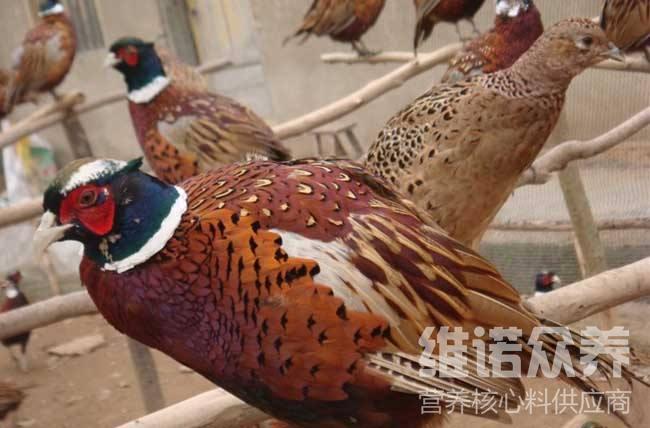 一、雪山鸡饲料自配料：1、出生期：玉米55.5%，四号粉7.7%，麸皮3%，豆粕21%，鱼粉3.0%，玉米蛋白粉5.0%，酵母粉2.0%，磷酸氢钙1.2%，石粉1.0%，食盐0.3%，维诺鸡用多维0.1%，维诺霉清多矿0.1%，维诺复合益生菌0.1%。2、生长期（5-8周龄）：玉米58.5%，四号粉10.0%，麸皮3.7%，豆粕17.0%，鱼粉2.0%，玉米蛋白粉4.0%，酵母粉2.0%，磷酸氢钙1.2%，石粉1.0%，食盐0.3%，维诺鸡用多维0.1%，维诺霉清多矿0.1%，维诺复合益生菌0.1%。3、育肥期（9周龄到上市）：玉米61%，四号粉10.0%，麸皮7.5%，豆粕11.0%，鱼粉1.2，玉米蛋白粉4.0%，酵母粉2.5%，磷酸氢钙1.2%，石粉1.0%，食盐0.3%，维诺鸡用多维0.1%，维诺霉清多矿0.1%，维诺复合益生菌0.1%。养殖雪山鸡方法很简单，科学配制的鸡饲料促进雪山鸡的健康发育，快速生长，复合益生菌改善肠内菌群平衡，抑制有害菌生长，提高抵抗力，提高饲料转化率及日增重，增加养殖效益。